                                                             Escola Municipal de Educação Básica Augustinho Marcon                                                             Catanduvas(SC), Junho de 2020.                                                             Diretora: Tatiana M. Tatiana M. Bittencourt Menegat                                                                          Assessora Técnica-Pedagógica: Maristela Apª Borella Baraúna                                                              Assessora Técnica-Administrativa: Margarete Petter Dutra                                                              Professora: Gislaine Guindani                                                              Disciplina: PROSEDI                                                              Turma: 1° ano- VespertinoAULA 02- SEQUÊNCIA DIDÁTICA: O BRINCAR E BRINCADEIRAS - 15/06/20 a 19/06/20JOGO DA VELHA: SUBTRAÇÃOOBJETIVOS: ESTIMULAR O CÁLCULO DE SUBTRAÇÃO, A OBSERVAÇÃO, A DEDUÇÃO E A ANTECIPAÇÃO.NÚMERO DE PARTICIPANTES: 2 PESSOAS.1° PASSO: DESENHE O TABULEIRO COM AS CONTINHAS DE SUBTRAÇÃO. 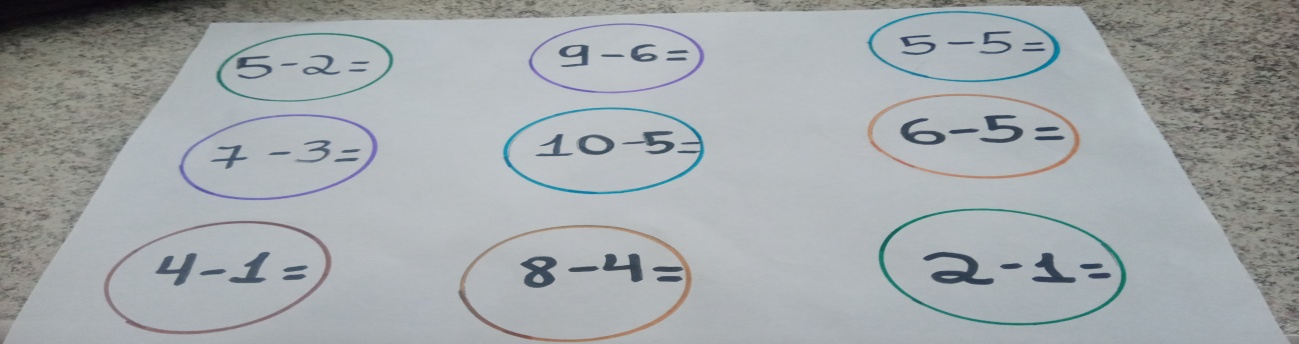 2° PASSO: F AÇA 5 ROSTINHOS DE UMA COR E 5 ROSTINHOS DE OUTRA COR. VOCÊ PODE DESENHAR OS CÍRCULOS E PINTAR DE CORES DIFERENTES.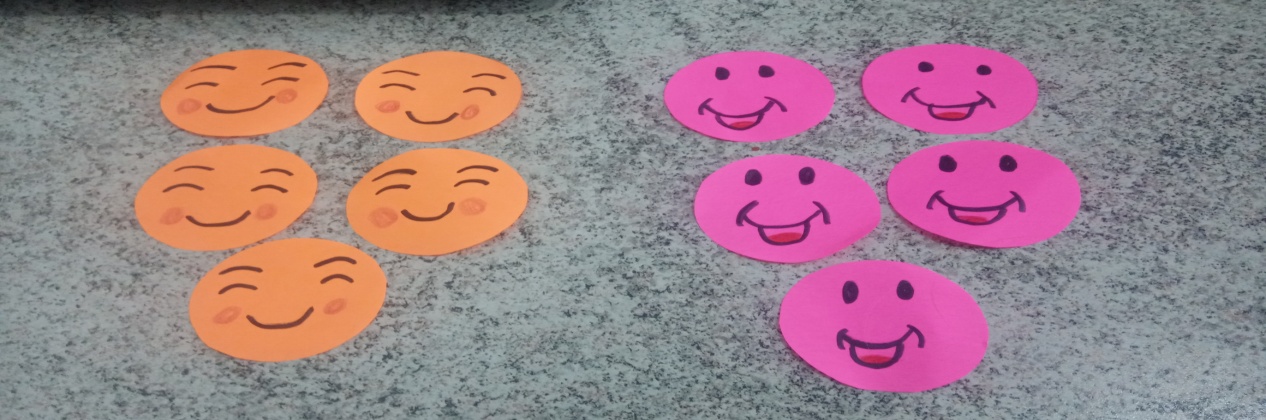 3° PASSO:  FAÇA 10 BOLINHAS DE PAPEL.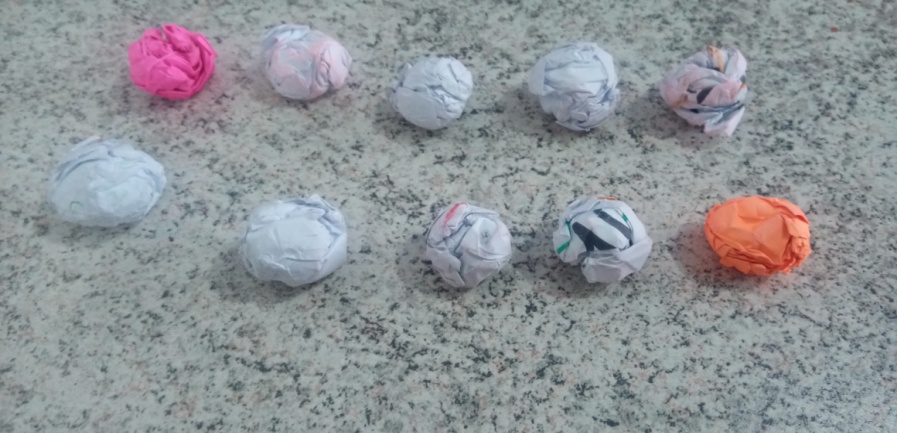 COMO JOGAR:CADA JOGADOR ESCOLHE UMA CARINHA E UMA OPERAÇÃO NO TABULEIRO, PENSA E RESPONDE O RESULTADO, PODE UTILIZAR AS BOLINHAS DE PAPEL PARA REALIZAR A CONTINHA.  SE RESPONDER CORRETAMENTE COLOCA SEU ROSTINHO SOBRE A OPERAÇÃO PARA MARCAR A CASA ESCOLHIDA. O OUTRO JOGADOR REPETE A AÇÃO ATÉ UM DOS JOGADORES CONSEGUIR COLOCAR SEUS ROSTINHOS EM TRÊS CASAS SUCESSIVAS, OU ENTÃO FECHAR TODAS AS CASAS SEM VENCEDOR. OBSERVE AS POSIÇÕES PARA GANHAR O JOGO.              DIAGONAL                                                       HORIZONTAL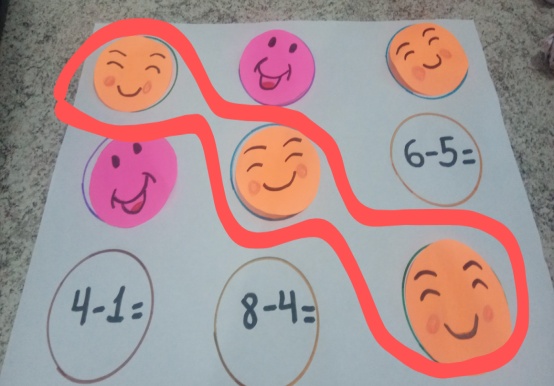 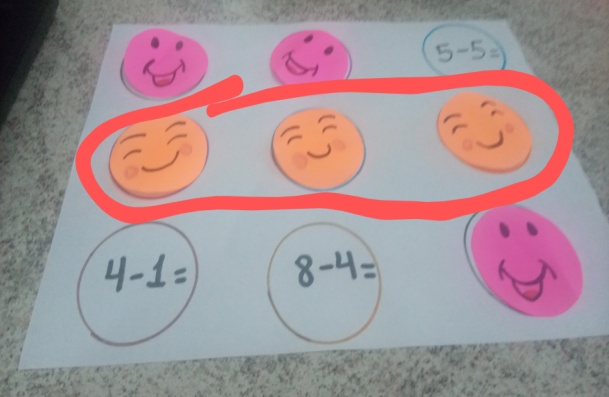                                                                       VERTICAL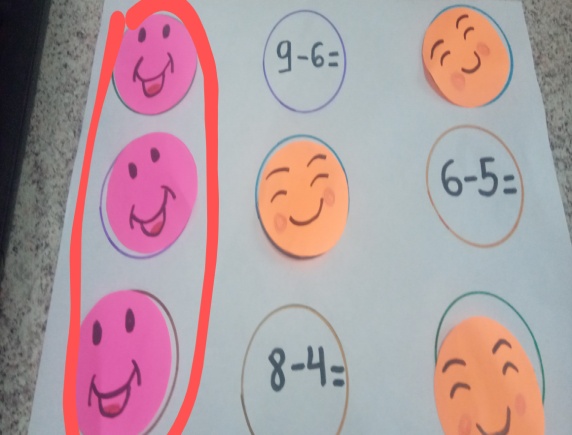                                                                                                                            BOA ATIVIDADE!